                               NOUVEAU :   COURS DE KARATE ST GENGOUX de SCISSESalle des fêtes communaleA partir du MARDI 13 SEPTEMBREDifférents cours, cours d’essai gratuit :Enfants à partir de 6 ans dès 18 hresAdultes : 19 hresSelf-défense : 20 hres30Préparation à la ceinture noireCours dispensés par Frédéric VEGA 4éme dan FEKAMT(Intervenant dans les écoles)L’élève de Karaté apprend à rester calme sous pression, ce qui facilitera sa gestion des difficultés…Le Karaté promeut un style de vie sain….Le Karaté est un entrainement qui travaille les régions du corps aidant à l’équilibre, à la posture et à la coordination…Contact : Frédéric VEGA 06.12.43.72.87 / Pascal GAGUIN 06.83.40.61.54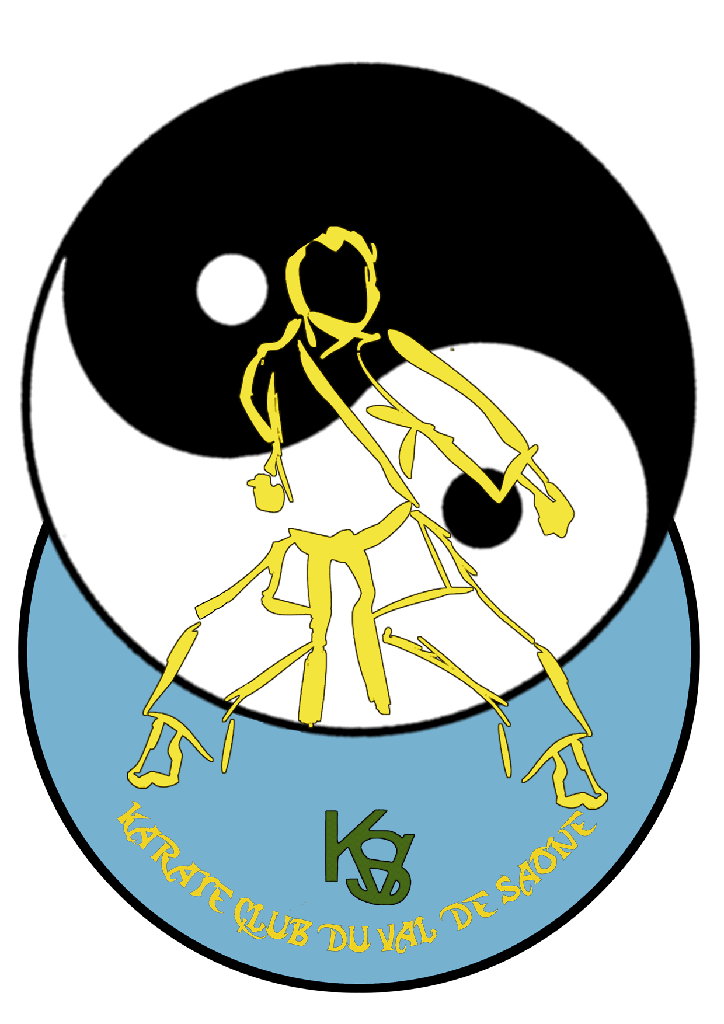 